الجمهورية الجزائرية الديمقراطية الشعبيةRépublique Algérienne Démocratique et Populaireوزارة التعليم العالي و البحث العلميMinistère de l’Enseignement Supérieur et de la Recherche Scientifiqueالمدرسة الوطنية العليا لعلوم البحر و تهيئة الساحلEcole Nationale  Supérieure des Sciences de la Mer et de l’Aménagement du Littoral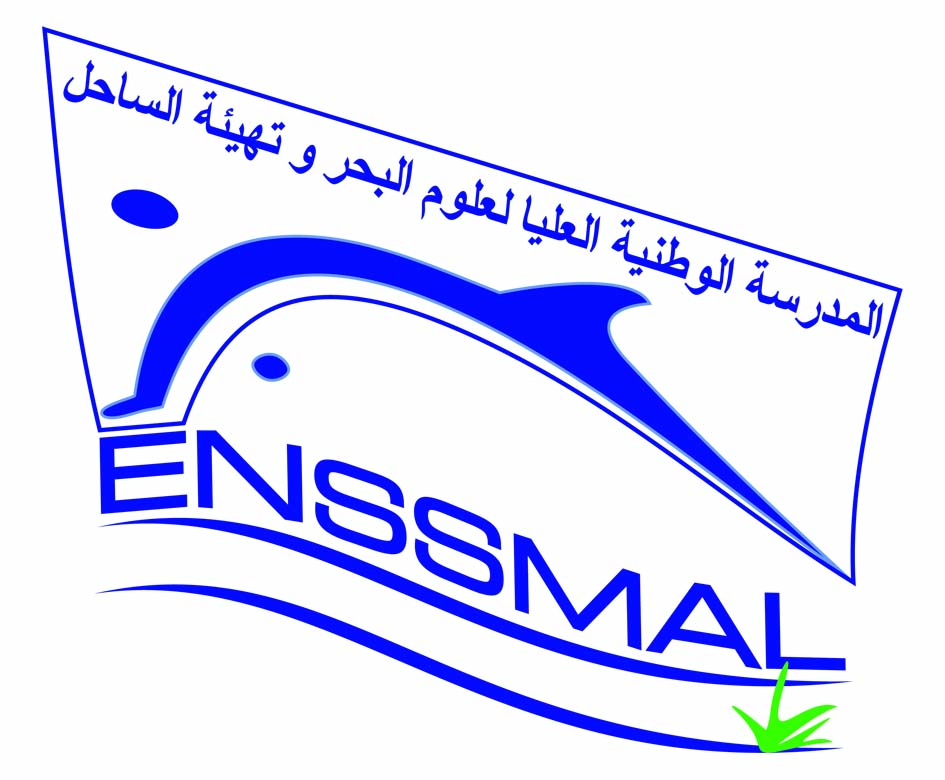 Direction adjointe chargée de la post-graduation et de la recherche scientifiqueFormulaire de prise en charge Demandeur :Nom :……………………………………………Prénom :…………………………………………Grade :…………………………………………..Motif de la prise en charge : ………………………………………………………………………………………………………………………………………………………………………………………………………………………………………………………………………………………………………………Prise en charge :Titre de voyage(*)Séjour(*)(*) rayer la mention inutileEnseignant – chercheur à prendre en charge :Nom : …………………………………………………….Prénom : ………………………………………………….Grade : ……………………………………………………Adresse professionnelle : ……………………………………………………………………….…………………………………………………………………………………………………..Provenant de :…………………………………………………………………………………...Date, heure et n° de vol d’arrivé :……………………………………………………………….Date, heure et n° de vol de départ :……………………………………………………………..Date :Signature du demandeur                                                                                  Date :                             Signature de la DPGRS